
Objectifs d’apprentissage : 	
-  Dire quand on fait quelque chose (jours de la semaine et heures de la journée).-  Rendre compte d’une journée par de petites notes.
L’élève sera capable : - de dire ce qu’il fait durant toute une semaine.Matériel complémentaire disponibleMaterialbox : Poster : « Mein Jahr »                         Flashcards : 24 à 41Site de l’animation : http://animation.hepvs.ch/allemand/Site de Junior, enseignant : http://romandie.klett-sprachen.de/ Explications complètes des jeux en allemand aux pages p. 24 à 31 et en français aux pages 90 à 97. Des consignes de jeux sont disponibles à la page 24.Les corrigés des exercices de l’Arbeitsbuch sont transcrits aux pages 159 à 163..Matériel utilisé :LHB p.165, chunks élèves + tableau des consignes élèves de l’animationKopiervorlagen 7-8 (p. 130-131 LHB) et sur le siteCD KB plages 15-16CD AB plage 8                                                                                                                                                                                                                                                                                                                                         Animation primaire L2                                                                                                                                                                                                                                                                                                                                         Mai 2016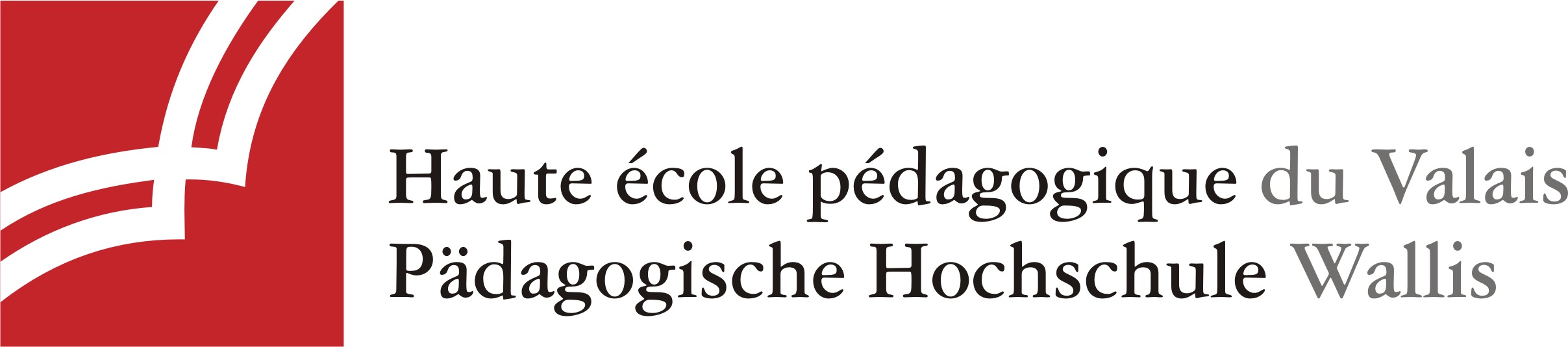 7. Klasse E4    Fil rouge« Am Montag fahre ich… »Apprentissage 2e partie du cycleAttentes fondamentalesIndications pédagogiquesCO- Ecoute et compréhension de textes oraux (poème)CE- Lecture et compréhension de textes simples et courts (poème)- Tenir compte du niveau de lecture en langue de scolarisationEOS’exprimer oralement en continu :- Présentation de soi ou d’une tierce personne (emploi du temps)- Transformation d’une phrase-type par substitutionPrendre part à une conversation :- Communication d’informations simples (emploi du temps)- Transformation de dialogues déjà exercés par substitution d’éléments- Tolérer les pauses lorsque les élèves cherchent leurs mots, également lors de l’évaluation- Favoriser la production de dialoguesEE- Production de phrases dans lesquelles l’élève se présente ou présente une tierce personne (emploi du temps)- Tenir compte du fait que l’élève possède un répertoire limité de structures syntaxiques et de formes grammaticales appartenant à un répertoire mémoriséFL- Mémorisation du vocabulaire- Organisation des éléments dans la phrase (place du verbe, inversion)ActivitéActivité communicative langagièreActivité communicative langagièreIntroductionKB 1 p. 18AB 1 p.16KB 2 p. 19Les notions de temps sont développées dans les unités 4 à 6 (les jours de la semaine, les périodes de la journée, les mois, les saisons) ; ces notions sont ensuite liées avec celles des dates d’anniversaire. Dans cette unité, on aborde les jours de la semaine et les activités, à travers un poème et un courriel : dans les deux textes apparaît l’inversion, élément important en allemand.Proposition d’introduction : réactiver le vocabulaire des hobbys à l’aide du matériel à disposition sur le site de l’animation, complétées par les images proposées dans le KB et ajouter « Fahrrad fahren  und ausschlafen » qui n’apparaissent pas. Les élèves qui le souhaitent peuvent nommer une activité qu’ils pratiquent volontiers.1a. Les élèves ordonnent d’abord les images et répondent aux questions « Was erzählt Peter? – Er fährt Fahrrad. - Wie viele Aktivitäten nennt er?  - 7». A la première écoute de la plage 15 du CD KB, les élèves doivent répondre à la question « Welche Aktivitäten hört ihr ? » et les pointer sur les images. Les élèves lisent ensuite individuellement le poème, puis leur demander : « Ist Peter immer aktiv ? » (7 Aktivitäten, 7 Tage).  Les élèves devraient deviner la signification des jours de la semaine, si ce n’est pas le cas, leur montrer un calendrier et les laisser répéter en rythme : Montag – Montag, Dienstag – Montag, Dienstag, Mittwoch, usw. Utiliser les doigts pour faciliter l’accès à certains, le pouce= Montag, …Pour finir, ils écoutent une nouvelle fois le poème et associent les jours de la semaine et les images.1b. Les élèves lisent le poème en deux groupes (droite et gauche de la classe, fenêtre ou porte,…). L’enseignant demande alors « Wann fährt Peter Fahrrad ? – Am Montag ». Cette structure am Montag sera thématisée plus loin. Différenciation : les élèves rapides peuvent entraîner ce poème en ajoutant des mimes, en l’apprenant par cœur, en jouant à Partnerspiel.1c. Comparer les jours de la semaine en allemand et en anglais, en français et en d’autres langues d’origine des élèves.Cf KV Online (site Junior 7e)1d. Pour clore cette introduction des jours de la semaine, il est proposé d’écouter la plage 16 du CD KB et de varier les répétitions : deux jours à la fois, en avant, en sens inverse, sauter un jour de la semaine…Différenciation : un élève peut venir devant et donner la première lettre du jour de la semaine, ou donner un jour et les autres doivent donner le suivant, …Ecrire les jours de la semaine à l’aide des symboles.2a. Les exemples clarifient ce que les élèves ont entraînés dernièrement oralement. Le jour est précédé du « am » (vu p. 18 KB). Les élèves s’interrogent à deux, selon les modèles donnés (qui respectent l’inversion). Des exemples peuvent être donnés en plénum. EO-FLCO-CEEO-FLEOPlurilEEEO-FLAB 2 p. 16-17KB 3 p. 20KB 4 p. 20AB 3 p. 17Cf KV N° 7  (annexe p.127 Lehrerhandbuch) : un questionnaire est proposé, les élèves se déplacent dans la classe et interrogent leurs camarades. Grâce à cela, les élèves peuvent parler quelque peu librement des activités de leurs camarades..Différenciation : des élèves inscrivent les jours de la semaine sur un papier et demandent à quelques-uns de leurscamarades leurs activités.Ce travail peut amener à la réalisation d’une affiche «  Wir und unsere Hobbys ».2b. Par quatre, les élèves tirent une carte des jours de la semaine et un autre élève mime une activité, les deux autres doivent deviner. Ou utiliser la KV N°8 (annexe p.131 Lehrerhandbuch).Ecrire au bon endroit les activités dessinées (utiliser le Glossar ou un autre document de référence).Différenciation : proposer à un élève faible de s’associer à un autre.3a. Les jours de la semaine sont proposés dans un courriel. Rappeler aux élèves la stratégie de lecture qui a été proposée dans l’unité 3, Mail an Nadine  se concentrer sur un aspect qui revient souvent et que l’on comprend, dans un premier temps. Ici : « Wer schreibt ? An wen ? Was liest man in der E-Mail oft? - Leon, Onkel Richard, Mittag, Abend, Samstag, Sonntag. »Pour une compréhension plus détaillée: «Was macht Leon am Samstag? » Noter au tableau les activités de Leon énumérées, « Pizza essen, Tennis spielen, Geburtstagsfeier » et interroger ensuite sur quand sont faites ces activités, « Wann macht Leon was ? » ; compléter le tableau : « Pizza essen : am Mittag – Geburtstagsfeier : am Abend ».  Les élèves peuvent ici deviner la signification de « Vormittag, Nachmittag ». Et enfin, demander « Wann hat Leon Zeit? » Am Samstag? Am Sonntag? – Richtig, am Sonntag. »3b. Les élèves répondent à deux aux questions données, en s’aidant de 3a. Solution: Am Vormittag spielt er Tennis. – Am Mittag geht er (mit Freunden) Pizza essen. – Am Nachmittag und am Abend ist er auf einer Geburtstagsfeier.Cf KV Online (site Junior 7e)L’affiche reprend les moments de la journée travaillés, précédés par le „am“. Les élèves notent les activités dans les différentes périodes d’un samedi idéal et en discutent par deux puis changent de partenaire. A la fin, quelques volontaires exposent leur samedi idéal en plénum, pour que les élèves puissent comparer leur travail. Différenciation : 3 élèves pourraient noter toutes les activités des trois moments principaux de la journée, au tableau.Compléter, dans les bulles, les moments de la journée.EO-FLEE-FLCE-EOStrat.EOEE-EO-FLEE-FLAB 4 p. 18AB 5 p. 18Ecouter le texte de la plage 8 du CD AB et choisir les bonnes réponses.Cf KV N° 7 (annexe p. 130 Lehrerhandbuch) : dos à dos, les élèves s’interrogent sur les activités faites à un moment de la journée. 
Différenciation : on peut donner un tableau quasiment rempli ou un vide que l’élève remplit selon ses activités. CO-CEEOActivités  élèves proposées sur le site « Junior »                 www.junior-deutsch.chEx 1 : référence à l’exercice 1 du KB (3 niveaux de difficulté)Ex. 2 : référence à l’exercice 1 du KBEx. 3 : référence à l’exercice 1 du KBEx. 4 : référence à l’exercice 2 du KB (2 niveaux de difficulté)Ex. 5 : référence à l’exercice 3 du KBEx. 6 : référence à l’exercice 3 du KBEx. 7 : référence à l’exercice 4 du KBEx. 8 : référence à l’exercice 4 du KBEx. 9 : référence à l’exercice 1 et 4 du KB